St Peter’s RC Primary School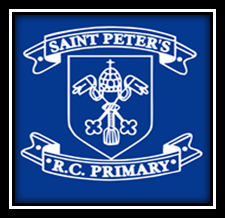 Kirkway, Middleton, Manchester, M24 1FL0161 643 3946Fixed Term Teaching Assistant Level 130 hours, Term Time Only, Grade 2 points 3-4TA1 Fixed Term Contract from September 2024, to work with a named childThe Governors of our popular and successful Catholic Primary School wish to welcome an enthusiastic person to work 1:1 with a child with various needs. Therefore some experience with SEN may be helpful. St Peter’s can offer you:a positive and friendly working environmenthardworking and supportive colleagues well- behaved, happy and motivated children who are proud of their school and eager to learn.highly supportive and enthusiastic Governors, Parents and Parish.a commitment to your professional developmentYou will:be willing to support the strong Catholic ethos of our school be committed to achieving the best for our pupilsbe able to work well as part of a supportive teamhave a commitment to excellent standards  To apply for this position please download the CES application form and supporting documentation and send completed applications to office@stpetersrc.rochdale.sch.uk by 11.59pm on Friday 5th July 2024. The interview date will be Thursday 11th July 2024.The school is committed to safeguarding and promoting the welfare of children and young people and expects all staff and volunteers to share this commitment.Appointment to this post is subject to an enhanced Disclosure and Barring and background check The ability to converse at ease with customers and service users and provide advice in accurate spoken English is an essential requirement of this post.Applicants are advised that by applying for this position they are declaring that they are not subject to any immigration controls or restrictions that prohibit them undertaking work in the UK, and that they are able to provide proof of their Right to Work in the UK if they are invited to attend an interview.The school will carry out an online search as part of their due-diligence for all shortlisted candidates in line with Keeping Children Safe in Education 2023.Applicants are informed that if appointed to this post their contract of employment will be with the school governing board who is the employer, and not Rochdale Council.This is a temporary contract linked to a specific external funding to support a child with an EHC Plan. The contract will be reviewed in July 2025. The contract could end earlier if the child leaves the school before July 2025. 